Chapter 5 Practice TESTFor the following relations, determine if they are functions. Determine their domain and range and which variable is the independent/dependent one.

a) 





b) 






c) The salary, S, when you work t hours in a week, knowing that you are paid $10/hour.







d) The price paid for ice creams if you invite up to 10 friends and each ice cream costs $3.







e) 
















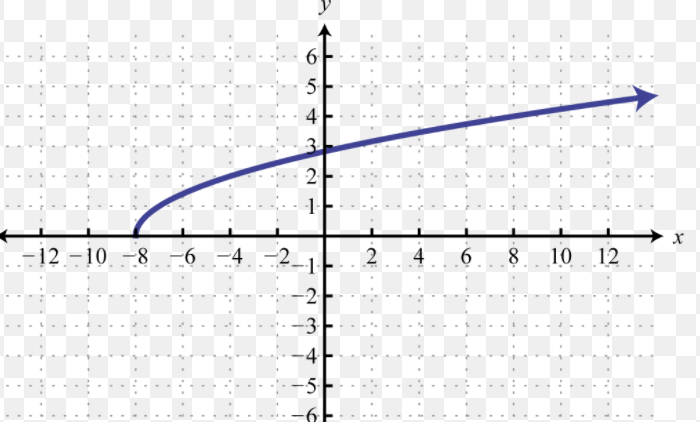 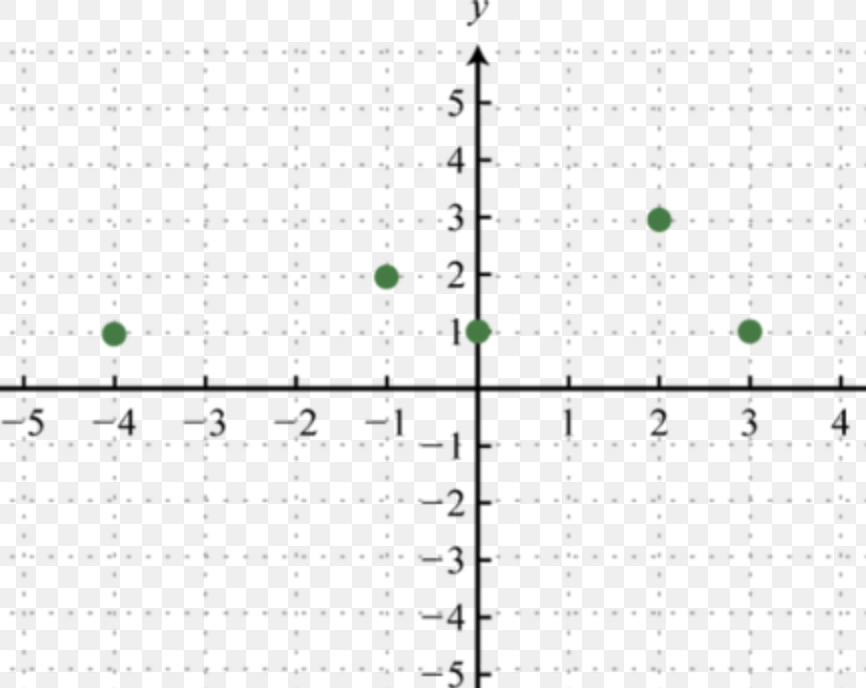 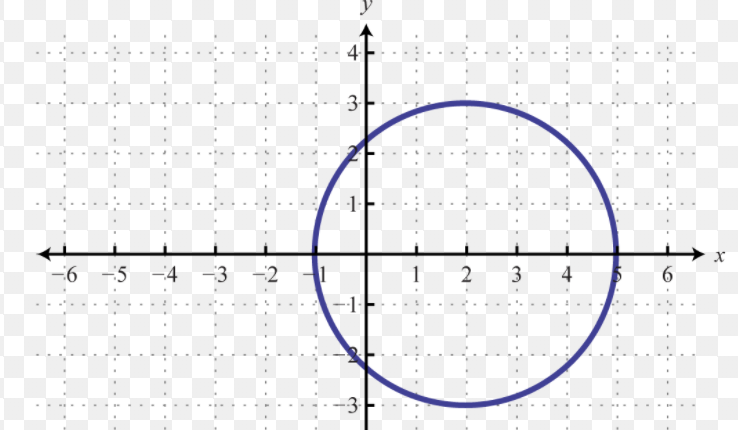 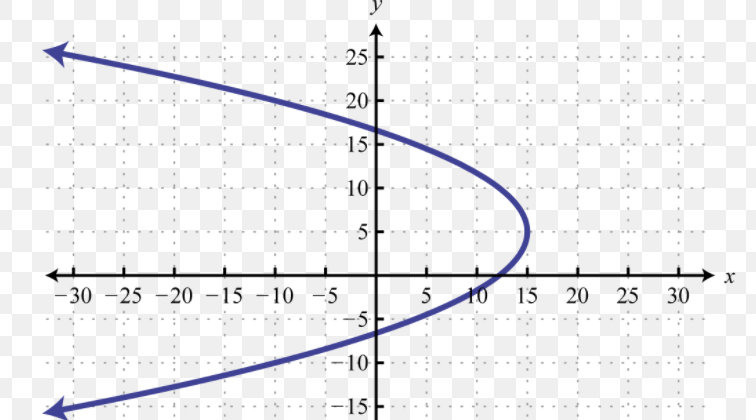 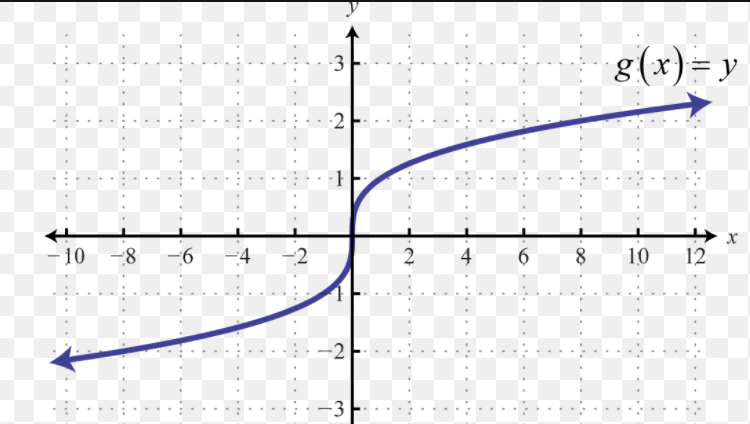 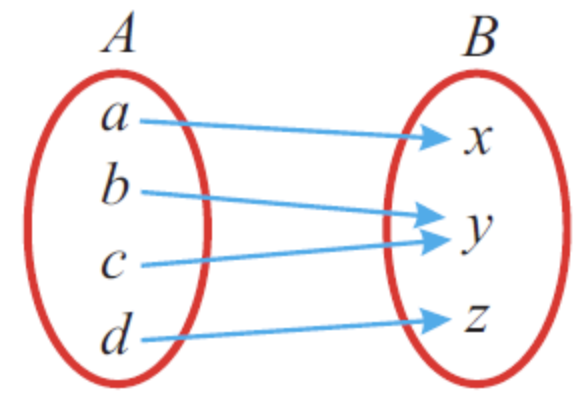 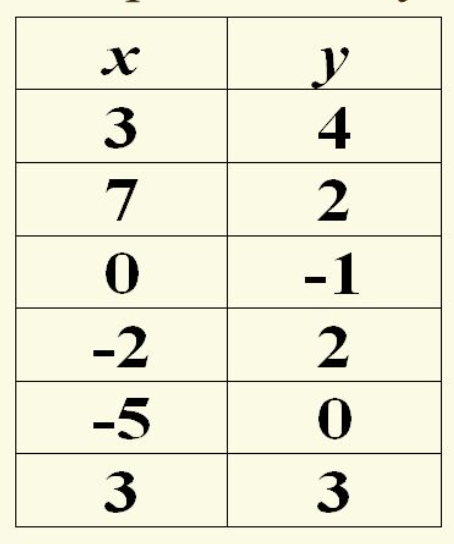 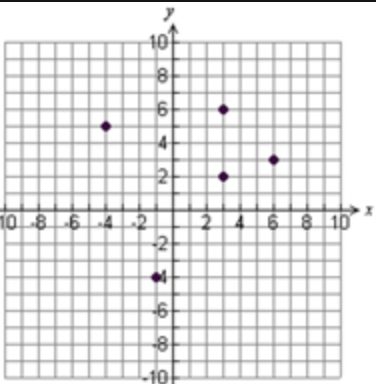 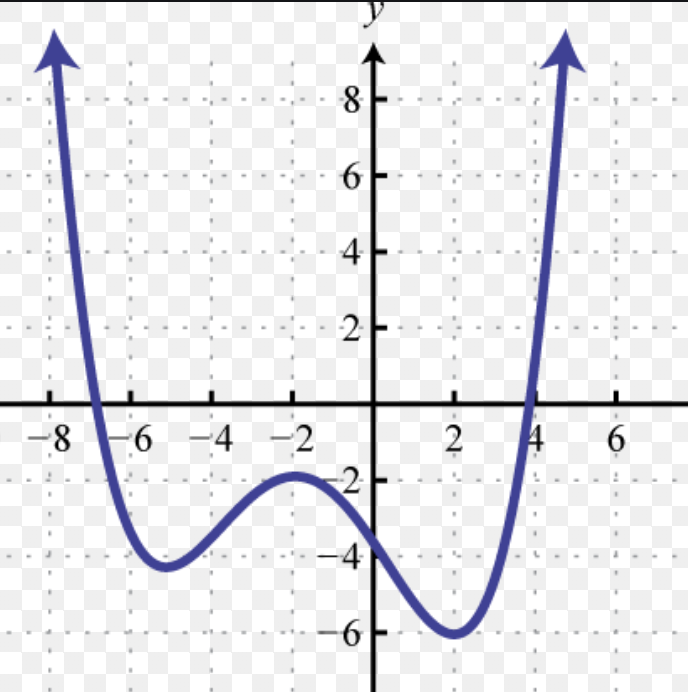 Let  
a) Determine  				


b) Determine  	


c) Determine x such that  f(x)  20 




d) What are the x and y intercepts ?



Let  
a) Determine  				Determine  	



b) Determine x such that   ?





c) What are the x and y intercepts ?


Let’s consider the following relation for the interests received in January this year:	a)	Graph it, and explain why you are or aren’t connecting the dots.
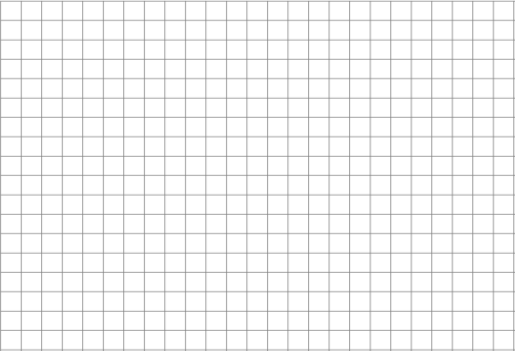 	c)	Could you extend the graph ? Could you interpolate ?




  d) Determine the domain and range.Determine the following values from the graph of  : 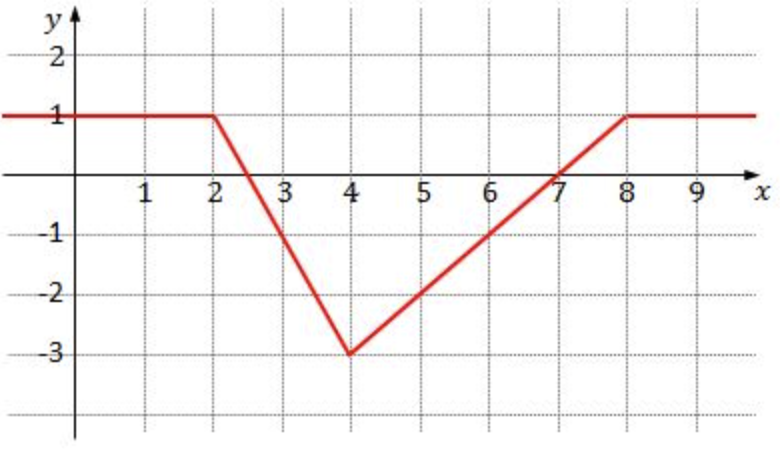 Determine the following values from the graph of  : 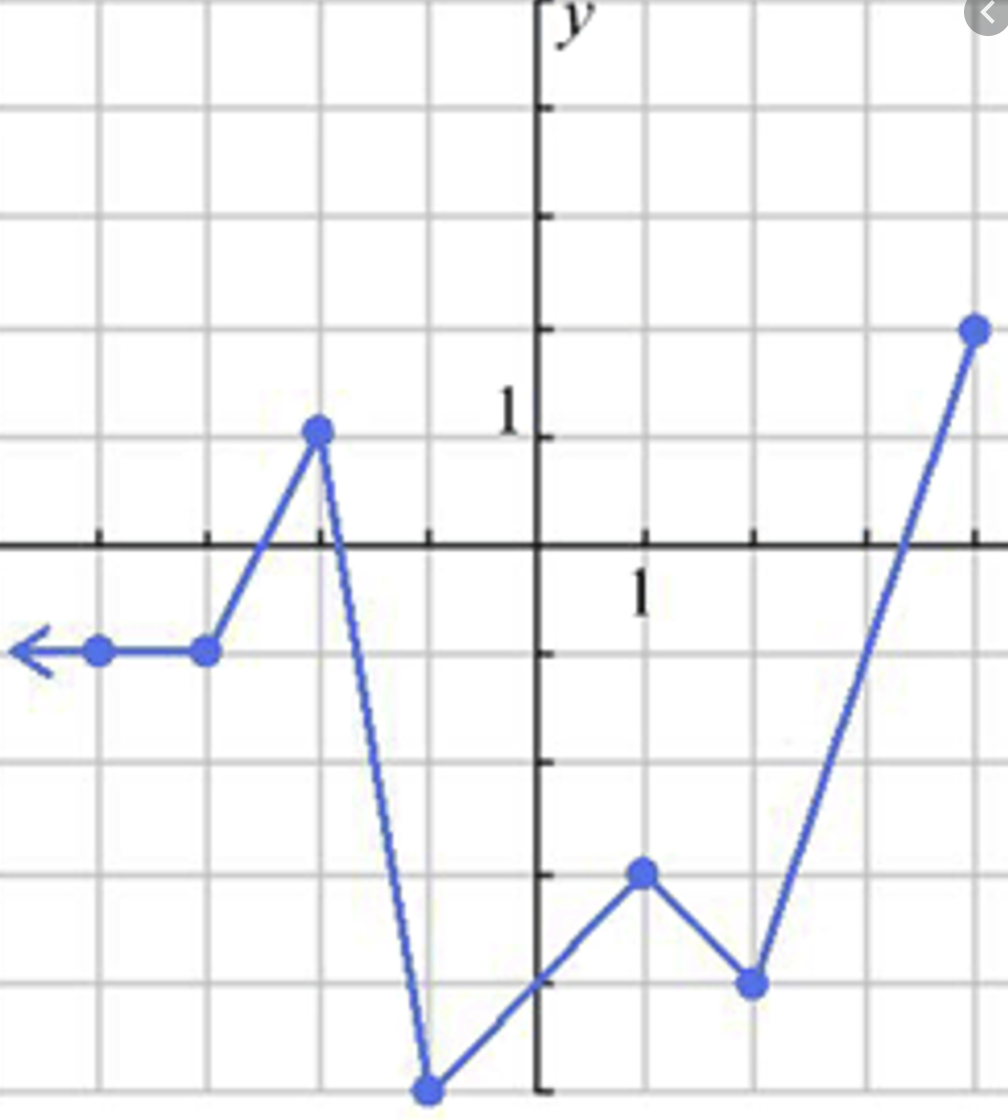 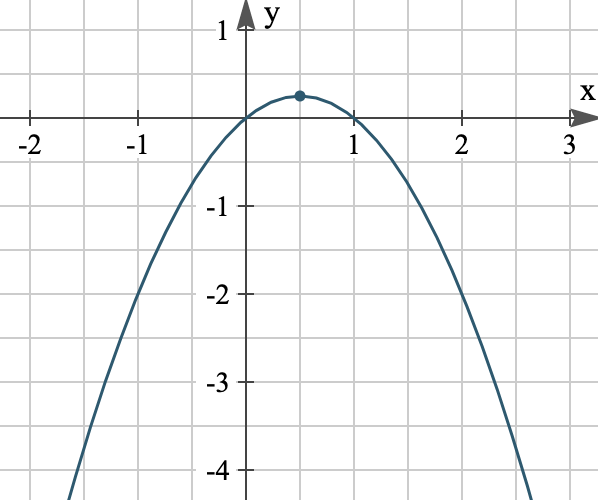 Alex sells organized day trips. She charges $125 a day, plus $55 more for each participant. Let n be the number of participants on a given day and P her benefit for that day. 
a) Determine an equation for P as a function of n.


b) Write that equation in function notation.



c) Determine P(6). What does it represent in this situation ?




d) Determine n such that . What does it represent in this situation ?





Complete the following table of values for:  and then graph it.
Complete the following table of values for:  and then graph it.
Describe a possible scenario:
a) 

b) 
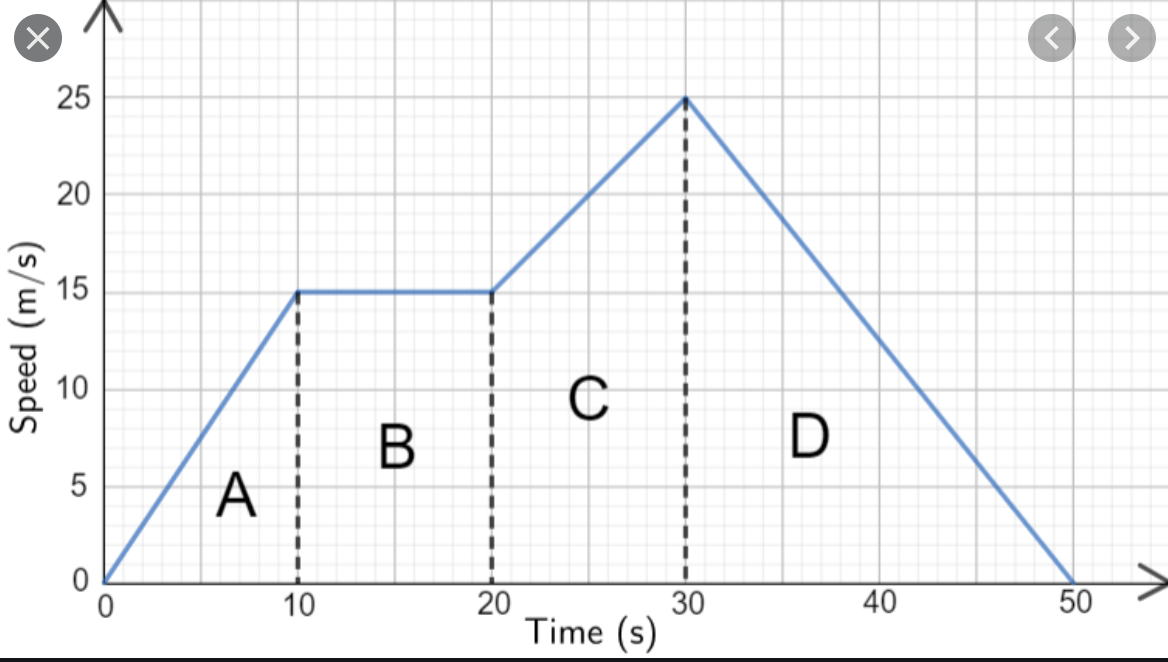 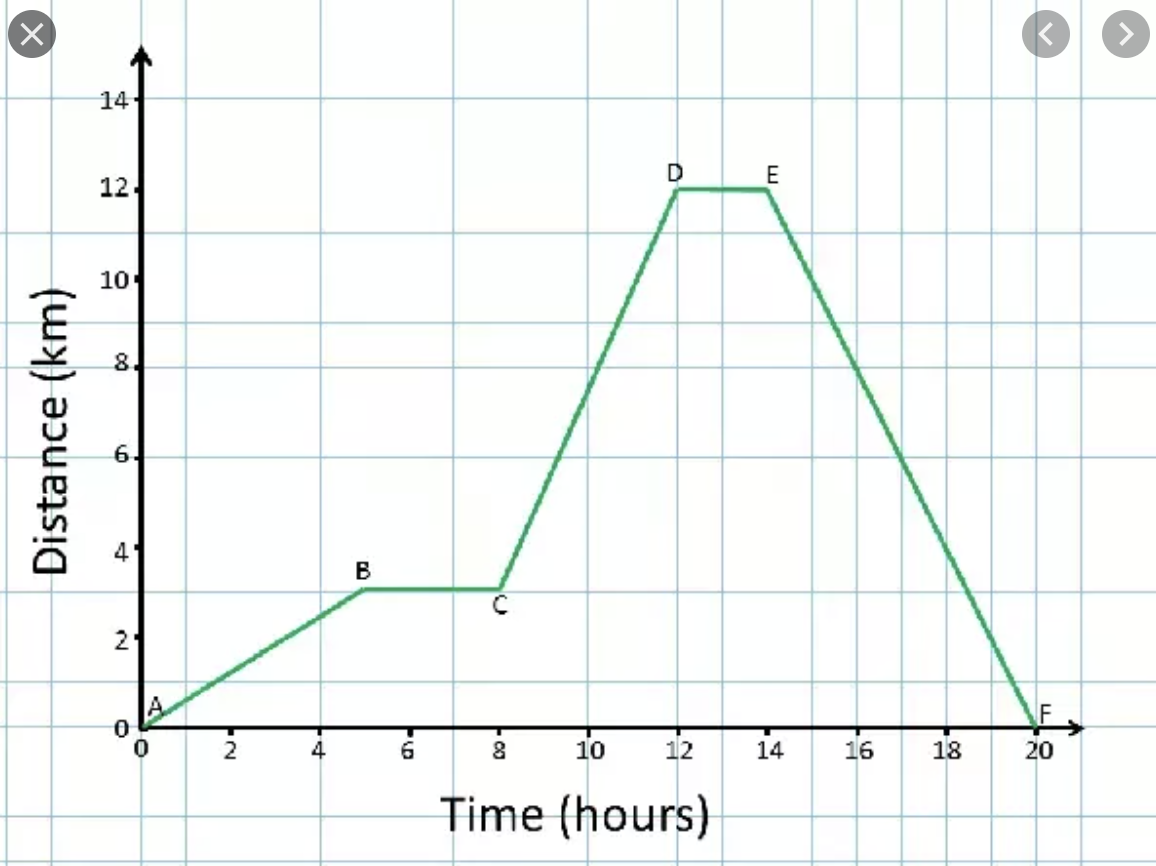 Time (days)Interest ($)0253124215x12345yx0123y